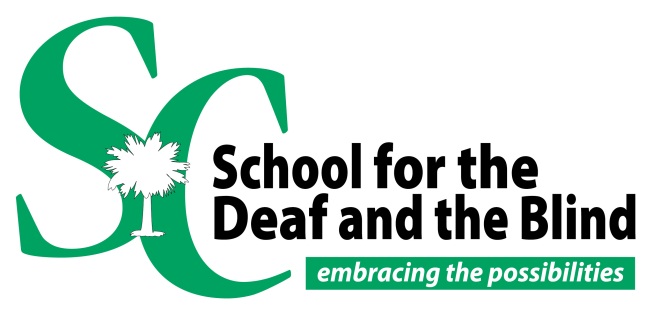 	Katie Rice, 	Director, Public Relations	SC School for the Deaf and the Blind	(864) 577-7506	krice@scsdb.orgApril 21, 2016Swimming, field trips, horseback, and more!Apply now for Summer Camps, June 19-25.SPARTANBURG, SC – Start planning now for a fun summer. It’s already time to register for summer camps at the SC School for the Deaf and the Blind.	Scheduled for June 19-25, the camps will offer horseback riding, water park adventures, music and dance classes, field trips, cooking, swimming, MacBook and iPad labs, art, team building, career exploration and more!             Camps are open to eligible students ages 6-16 and will feature a teen camp for 13-16 year olds. The camps will also include a day option for local students. 		The camps are co-sponsored by the SC School for the Deaf and the Blind and its fundraising arm, The Walker Foundation. Registration and camp participation are free, but campers should bring $40 for field trips and other expenses. Free bus transportation is available to the camps.               For more information or an application, contact Le’Tesha Gray toll-free at 1-888-447-2732 or go to www.scsdb.org. Space is limited, so be sure to mail your application early. The SC School for the Deaf and the Blind is the state’s only specialized school for students who are deaf or blind. It offers pre K-12 educational programs on its main campus in Spartanburg and specialized vision and hearing services in school districts and homes throughout the state. ###